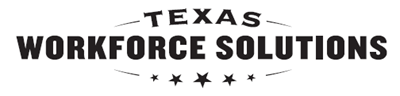 Texas Workforce CommissionVocational Rehabilitation ServicesHearing Evaluation ReportAudiometric Examination  Texas Workforce CommissionVocational Rehabilitation ServicesHearing Evaluation ReportAudiometric Examination  Texas Workforce CommissionVocational Rehabilitation ServicesHearing Evaluation ReportAudiometric Examination  Texas Workforce CommissionVocational Rehabilitation ServicesHearing Evaluation ReportAudiometric Examination  Texas Workforce CommissionVocational Rehabilitation ServicesHearing Evaluation ReportAudiometric Examination  Texas Workforce CommissionVocational Rehabilitation ServicesHearing Evaluation ReportAudiometric Examination  Texas Workforce CommissionVocational Rehabilitation ServicesHearing Evaluation ReportAudiometric Examination  Texas Workforce CommissionVocational Rehabilitation ServicesHearing Evaluation ReportAudiometric Examination  Texas Workforce CommissionVocational Rehabilitation ServicesHearing Evaluation ReportAudiometric Examination  Texas Workforce CommissionVocational Rehabilitation ServicesHearing Evaluation ReportAudiometric Examination  Texas Workforce CommissionVocational Rehabilitation ServicesHearing Evaluation ReportAudiometric Examination  Texas Workforce CommissionVocational Rehabilitation ServicesHearing Evaluation ReportAudiometric Examination  Texas Workforce CommissionVocational Rehabilitation ServicesHearing Evaluation ReportAudiometric Examination  Instructions  Instructions  Instructions  Instructions  Instructions  Instructions  Instructions  Instructions  Instructions  Instructions  Instructions  Instructions  Instructions  Instructions  Instructions  Instructions  Instructions  Instructions  Instructions  Instructions  To be completed by the audiologist, hearing aid specialist, or medical doctor’s staff.   Please complete all of the form and attach the audiogram.  All fields must be completed except where indicated as optional.   To be completed by the audiologist, hearing aid specialist, or medical doctor’s staff.   Please complete all of the form and attach the audiogram.  All fields must be completed except where indicated as optional.   To be completed by the audiologist, hearing aid specialist, or medical doctor’s staff.   Please complete all of the form and attach the audiogram.  All fields must be completed except where indicated as optional.   To be completed by the audiologist, hearing aid specialist, or medical doctor’s staff.   Please complete all of the form and attach the audiogram.  All fields must be completed except where indicated as optional.   To be completed by the audiologist, hearing aid specialist, or medical doctor’s staff.   Please complete all of the form and attach the audiogram.  All fields must be completed except where indicated as optional.   To be completed by the audiologist, hearing aid specialist, or medical doctor’s staff.   Please complete all of the form and attach the audiogram.  All fields must be completed except where indicated as optional.   To be completed by the audiologist, hearing aid specialist, or medical doctor’s staff.   Please complete all of the form and attach the audiogram.  All fields must be completed except where indicated as optional.   To be completed by the audiologist, hearing aid specialist, or medical doctor’s staff.   Please complete all of the form and attach the audiogram.  All fields must be completed except where indicated as optional.   To be completed by the audiologist, hearing aid specialist, or medical doctor’s staff.   Please complete all of the form and attach the audiogram.  All fields must be completed except where indicated as optional.   To be completed by the audiologist, hearing aid specialist, or medical doctor’s staff.   Please complete all of the form and attach the audiogram.  All fields must be completed except where indicated as optional.   To be completed by the audiologist, hearing aid specialist, or medical doctor’s staff.   Please complete all of the form and attach the audiogram.  All fields must be completed except where indicated as optional.   To be completed by the audiologist, hearing aid specialist, or medical doctor’s staff.   Please complete all of the form and attach the audiogram.  All fields must be completed except where indicated as optional.   To be completed by the audiologist, hearing aid specialist, or medical doctor’s staff.   Please complete all of the form and attach the audiogram.  All fields must be completed except where indicated as optional.   To be completed by the audiologist, hearing aid specialist, or medical doctor’s staff.   Please complete all of the form and attach the audiogram.  All fields must be completed except where indicated as optional.   To be completed by the audiologist, hearing aid specialist, or medical doctor’s staff.   Please complete all of the form and attach the audiogram.  All fields must be completed except where indicated as optional.   To be completed by the audiologist, hearing aid specialist, or medical doctor’s staff.   Please complete all of the form and attach the audiogram.  All fields must be completed except where indicated as optional.   To be completed by the audiologist, hearing aid specialist, or medical doctor’s staff.   Please complete all of the form and attach the audiogram.  All fields must be completed except where indicated as optional.   To be completed by the audiologist, hearing aid specialist, or medical doctor’s staff.   Please complete all of the form and attach the audiogram.  All fields must be completed except where indicated as optional.   To be completed by the audiologist, hearing aid specialist, or medical doctor’s staff.   Please complete all of the form and attach the audiogram.  All fields must be completed except where indicated as optional.   To be completed by the audiologist, hearing aid specialist, or medical doctor’s staff.   Please complete all of the form and attach the audiogram.  All fields must be completed except where indicated as optional.   Participant/Customer Information  Participant/Customer Information  Participant/Customer Information  Participant/Customer Information  Participant/Customer Information  Participant/Customer Information  Participant/Customer Information  Participant/Customer Information  Participant/Customer Information  Participant/Customer Information  Participant/Customer Information  Participant/Customer Information  Participant/Customer Information  Participant/Customer Information  Participant/Customer Information  Participant/Customer Information  Participant/Customer Information  Participant/Customer Information  Participant/Customer Information  Participant/Customer Information  Customer Name:      Customer Name:      Customer Name:      Customer Name:      Customer Name:      Customer Name:      Customer Name:      Customer Name:      Customer Name:      Case ID:      Case ID:      Case ID:      Case ID:      Case ID:      Case ID:      Case ID:      Case ID:      Case ID:      Case ID:      Case ID:      Phone:      Phone:      Phone:      Phone:      Phone:      Phone:      Phone:      Phone:      Phone:      Date of birth:       Date of birth:       Date of birth:       Date of birth:       Date of birth:       Date of birth:       Date of birth:       Date of birth:       Date of birth:       Date of birth:       Date of birth:       Audiometric Examination Report  Audiometric Examination Report  Audiometric Examination Report  Audiometric Examination Report  Audiometric Examination Report  Audiometric Examination Report  Audiometric Examination Report  Audiometric Examination Report  Audiometric Examination Report  Audiometric Examination Report  Audiometric Examination Report  Audiometric Examination Report  Audiometric Examination Report  Audiometric Examination Report  Audiometric Examination Report  Audiometric Examination Report  Audiometric Examination Report  Audiometric Examination Report  Audiometric Examination Report  Audiometric Examination Report  The information requested is necessary to help counselors determine eligibility and/or a plan for rehabilitation services for the person named.   This section is to be completed by the audiologist, hearing aid specialist, or medical doctor's staff.  The information requested is necessary to help counselors determine eligibility and/or a plan for rehabilitation services for the person named.   This section is to be completed by the audiologist, hearing aid specialist, or medical doctor's staff.  The information requested is necessary to help counselors determine eligibility and/or a plan for rehabilitation services for the person named.   This section is to be completed by the audiologist, hearing aid specialist, or medical doctor's staff.  The information requested is necessary to help counselors determine eligibility and/or a plan for rehabilitation services for the person named.   This section is to be completed by the audiologist, hearing aid specialist, or medical doctor's staff.  The information requested is necessary to help counselors determine eligibility and/or a plan for rehabilitation services for the person named.   This section is to be completed by the audiologist, hearing aid specialist, or medical doctor's staff.  The information requested is necessary to help counselors determine eligibility and/or a plan for rehabilitation services for the person named.   This section is to be completed by the audiologist, hearing aid specialist, or medical doctor's staff.  The information requested is necessary to help counselors determine eligibility and/or a plan for rehabilitation services for the person named.   This section is to be completed by the audiologist, hearing aid specialist, or medical doctor's staff.  The information requested is necessary to help counselors determine eligibility and/or a plan for rehabilitation services for the person named.   This section is to be completed by the audiologist, hearing aid specialist, or medical doctor's staff.  The information requested is necessary to help counselors determine eligibility and/or a plan for rehabilitation services for the person named.   This section is to be completed by the audiologist, hearing aid specialist, or medical doctor's staff.  The information requested is necessary to help counselors determine eligibility and/or a plan for rehabilitation services for the person named.   This section is to be completed by the audiologist, hearing aid specialist, or medical doctor's staff.  The information requested is necessary to help counselors determine eligibility and/or a plan for rehabilitation services for the person named.   This section is to be completed by the audiologist, hearing aid specialist, or medical doctor's staff.  The information requested is necessary to help counselors determine eligibility and/or a plan for rehabilitation services for the person named.   This section is to be completed by the audiologist, hearing aid specialist, or medical doctor's staff.  The information requested is necessary to help counselors determine eligibility and/or a plan for rehabilitation services for the person named.   This section is to be completed by the audiologist, hearing aid specialist, or medical doctor's staff.  The information requested is necessary to help counselors determine eligibility and/or a plan for rehabilitation services for the person named.   This section is to be completed by the audiologist, hearing aid specialist, or medical doctor's staff.  The information requested is necessary to help counselors determine eligibility and/or a plan for rehabilitation services for the person named.   This section is to be completed by the audiologist, hearing aid specialist, or medical doctor's staff.  The information requested is necessary to help counselors determine eligibility and/or a plan for rehabilitation services for the person named.   This section is to be completed by the audiologist, hearing aid specialist, or medical doctor's staff.  The information requested is necessary to help counselors determine eligibility and/or a plan for rehabilitation services for the person named.   This section is to be completed by the audiologist, hearing aid specialist, or medical doctor's staff.  The information requested is necessary to help counselors determine eligibility and/or a plan for rehabilitation services for the person named.   This section is to be completed by the audiologist, hearing aid specialist, or medical doctor's staff.  The information requested is necessary to help counselors determine eligibility and/or a plan for rehabilitation services for the person named.   This section is to be completed by the audiologist, hearing aid specialist, or medical doctor's staff.  The information requested is necessary to help counselors determine eligibility and/or a plan for rehabilitation services for the person named.   This section is to be completed by the audiologist, hearing aid specialist, or medical doctor's staff.  Return report to (name):      Return report to (name):      Return report to (name):      Return report to (name):      Return report to (name):      Return report to (name):      Return report to (name):      Return report to (name):      Return report to (name):      Return report to (name):      Return report to (name):      Return report to (name):      Return report to (name):      Return report to (name):      Return report to (name):      Return report to (name):      Return report to (name):      Return report to (name):      Return report to (name):      Return report to (name):      Address:Address:Address:Address:Address:Address:City:City:City:City:City:City:City:City:State:State:ZIP code:ZIP code:ZIP code:ZIP code:Examiner's name:Examiner's name:Examiner's name:Examiner's name:Examiner's name:Examiner's name:Examiner's name:Examiner's name:Date:Date:Date:Date:Date:Date:Date:Date:Date:Date:Date:Date:Audiometer manufacturer: Audiometer manufacturer: Audiometer serial number:Audiometer serial number:Audiometer serial number:Audiometer serial number:Audiometer serial number:Audiometer serial number:Audiometer serial number:Audiometer serial number:Audiometer serial number:Audiometer serial number:Calibration date:Calibration date:Calibration date:Calibration date:Calibration date:Calibration date:Calibration date:Calibration date:Audiometric Results  Audiometric Results  Audiometric Results  Audiometric Results  Audiometric Results  Audiometric Results  Audiometric Results  Audiometric Results  Audiometric Results  Audiometric Results  Audiometric Results  Audiometric Results  Audiometric Results  Audiometric Results  Audiometric Results  Audiometric Results  Audiometric Results  Audiometric Results  Audiometric Results  Audiometric Results  Degree of hearing loss, check all that apply  Degree of hearing loss, check all that apply  Degree of hearing loss, check all that apply  Degree of hearing loss, check all that apply  Degree of hearing loss, check all that apply  Degree of hearing loss, check all that apply  Degree of hearing loss, check all that apply  Degree of hearing loss, check all that apply  Degree of hearing loss, check all that apply  Degree of hearing loss, check all that apply  Degree of hearing loss, check all that apply  Degree of hearing loss, check all that apply  Degree of hearing loss, check all that apply  Degree of hearing loss, check all that apply  RightRightRightRightLeftLeftNormalNormalNormalNormalNormalNormalNormalNormalNormalNormalNormalNormalNormalNormalMildMildMildMildMildMildMildMildMildMildMildMildMildMildModerateModerateModerateModerateModerateModerateModerateModerateModerateModerateModerateModerateModerateModerateSevereSevereSevereSevereSevereSevereSevereSevereSevereSevereSevereSevereSevereSevereProfoundProfoundProfoundProfoundProfoundProfoundProfoundProfoundProfoundProfoundProfoundProfoundProfoundProfoundType of hearing loss, check all that apply  Type of hearing loss, check all that apply  Type of hearing loss, check all that apply  Type of hearing loss, check all that apply  Type of hearing loss, check all that apply  Type of hearing loss, check all that apply  Type of hearing loss, check all that apply  Type of hearing loss, check all that apply  Type of hearing loss, check all that apply  Type of hearing loss, check all that apply  Type of hearing loss, check all that apply  Type of hearing loss, check all that apply  Type of hearing loss, check all that apply  Type of hearing loss, check all that apply  RightRightRightRightLeftLeftSensorineuralSensorineuralSensorineuralSensorineuralSensorineuralSensorineuralSensorineuralSensorineuralSensorineuralSensorineuralSensorineuralSensorineuralSensorineuralSensorineuralMixedMixedMixedMixedMixedMixedMixedMixedMixedMixedMixedMixedMixedMixedConductiveConductiveConductiveConductiveConductiveConductiveConductiveConductiveConductiveConductiveConductiveConductiveConductiveConductivePure tone average (PTA)    Pure tone average (PTA)    Pure tone average (PTA)    RightLeftLeftLeftLeftLeftLeftPTA at 500, 1k, and 2kPTA at 500, 1k, and 2kPTA at 500, 1k, and 2k       Most Comfortable Level MCL             Most Comfortable Level MCL             Most Comfortable Level MCL             Most Comfortable Level MCL             Most Comfortable Level MCL             Most Comfortable Level MCL             Most Comfortable Level MCL             Most Comfortable Level MCL             Most Comfortable Level MCL             Most Comfortable Level MCL      Note:  PTA cannot determine hearing aid need Note:  PTA cannot determine hearing aid need Note:  PTA cannot determine hearing aid need Note:  PTA cannot determine hearing aid need Note:  PTA cannot determine hearing aid need Note:  PTA cannot determine hearing aid need Note:  PTA cannot determine hearing aid need Note:  PTA cannot determine hearing aid need Note:  PTA cannot determine hearing aid need Note:  PTA cannot determine hearing aid need Note:  PTA cannot determine hearing aid need Note:  PTA cannot determine hearing aid need Note:  PTA cannot determine hearing aid need Note:  PTA cannot determine hearing aid need Note:  PTA cannot determine hearing aid need Note:  PTA cannot determine hearing aid need Note:  PTA cannot determine hearing aid need Note:  PTA cannot determine hearing aid need Note:  PTA cannot determine hearing aid need Note:  PTA cannot determine hearing aid need Speech Testing Data (unaided)  Speech Testing Data (unaided)  Speech Testing Data (unaided)  Speech Testing Data (unaided)  Speech Testing Data (unaided)  Speech Testing Data (unaided)  Speech Testing Data (unaided)  Speech Testing Data (unaided)  Speech Testing Data (unaided)  Speech Testing Data (unaided)  Speech Testing Data (unaided)  % Right% Right% Left% Left% Left% Left% Both% Both% BothPresented at Conversational level (55-65 dB HL) in QuietPresented at Conversational level (55-65 dB HL) in QuietPresented at Conversational level (55-65 dB HL) in QuietPresented at Conversational level (55-65 dB HL) in QuietPresented at Conversational level (55-65 dB HL) in QuietPresented at Conversational level (55-65 dB HL) in QuietPresented at Conversational level (55-65 dB HL) in QuietPresented at Conversational level (55-65 dB HL) in QuietPresented at Conversational level (55-65 dB HL) in QuietPresented at Conversational level (55-65 dB HL) in QuietPresented at Conversational level (55-65 dB HL) in QuietPresented at Conversational level (55-65 dB HL) in NoisePresented at Conversational level (55-65 dB HL) in NoisePresented at Conversational level (55-65 dB HL) in NoisePresented at Conversational level (55-65 dB HL) in NoisePresented at Conversational level (55-65 dB HL) in NoisePresented at Conversational level (55-65 dB HL) in NoisePresented at Conversational level (55-65 dB HL) in NoisePresented at Conversational level (55-65 dB HL) in NoisePresented at Conversational level (55-65 dB HL) in NoisePresented at Conversational level (55-65 dB HL) in NoisePresented at Conversational level (55-65 dB HL) in NoiseBinaural Testing in Sound Field - optionalBinaural Testing in Sound Field - optionalBinaural Testing in Sound Field - optionalBinaural Testing in Sound Field - optionalBinaural Testing in Sound Field - optionalBinaural Testing in Sound Field - optionalBinaural Testing in Sound Field - optionalBinaural Testing in Sound Field - optionalBinaural Testing in Sound Field - optionalBinaural Testing in Sound Field - optionalBinaural Testing in Sound Field - optionalDoes hearing loss impact the customer’s ability to hear unaided conversational speech without amplification?     Yes             NoDoes hearing loss impact the customer’s ability to hear unaided conversational speech without amplification?     Yes             NoDoes hearing loss impact the customer’s ability to hear unaided conversational speech without amplification?     Yes             NoDoes hearing loss impact the customer’s ability to hear unaided conversational speech without amplification?     Yes             NoDoes hearing loss impact the customer’s ability to hear unaided conversational speech without amplification?     Yes             NoDoes hearing loss impact the customer’s ability to hear unaided conversational speech without amplification?     Yes             NoDoes hearing loss impact the customer’s ability to hear unaided conversational speech without amplification?     Yes             NoDoes hearing loss impact the customer’s ability to hear unaided conversational speech without amplification?     Yes             NoDoes hearing loss impact the customer’s ability to hear unaided conversational speech without amplification?     Yes             NoDoes hearing loss impact the customer’s ability to hear unaided conversational speech without amplification?     Yes             NoDoes hearing loss impact the customer’s ability to hear unaided conversational speech without amplification?     Yes             NoDoes hearing loss impact the customer’s ability to hear unaided conversational speech without amplification?     Yes             NoDoes hearing loss impact the customer’s ability to hear unaided conversational speech without amplification?     Yes             NoDoes hearing loss impact the customer’s ability to hear unaided conversational speech without amplification?     Yes             NoDoes hearing loss impact the customer’s ability to hear unaided conversational speech without amplification?     Yes             NoDoes hearing loss impact the customer’s ability to hear unaided conversational speech without amplification?     Yes             NoDoes hearing loss impact the customer’s ability to hear unaided conversational speech without amplification?     Yes             NoDoes hearing loss impact the customer’s ability to hear unaided conversational speech without amplification?     Yes             NoDoes hearing loss impact the customer’s ability to hear unaided conversational speech without amplification?     Yes             NoDoes hearing loss impact the customer’s ability to hear unaided conversational speech without amplification?     Yes             NoTympanometry  Tympanometry  Tympanometry  Tympanometry  Tympanometry  Tympanometry  Tympanometry  Tympanometry  Tympanometry  Tympanometry  Tympanometry  Tympanometry  Tympanometry  Tympanometry  Tympanometry  Tympanometry  Tympanometry  Tympanometry  Tympanometry  Tympanometry  Type Description Description Description Description Description Description Description Description Description Description Description Description Description Right Right Right Right Right Left Type A Normal eardrum mobility and pressure  Normal eardrum mobility and pressure  Normal eardrum mobility and pressure  Normal eardrum mobility and pressure  Normal eardrum mobility and pressure  Normal eardrum mobility and pressure  Normal eardrum mobility and pressure  Normal eardrum mobility and pressure  Normal eardrum mobility and pressure  Normal eardrum mobility and pressure  Normal eardrum mobility and pressure  Normal eardrum mobility and pressure  Normal eardrum mobility and pressure  Type C Normal eardrum mobility with negative pressure  Normal eardrum mobility with negative pressure  Normal eardrum mobility with negative pressure  Normal eardrum mobility with negative pressure  Normal eardrum mobility with negative pressure  Normal eardrum mobility with negative pressure  Normal eardrum mobility with negative pressure  Normal eardrum mobility with negative pressure  Normal eardrum mobility with negative pressure  Normal eardrum mobility with negative pressure  Normal eardrum mobility with negative pressure  Normal eardrum mobility with negative pressure  Normal eardrum mobility with negative pressure  Type BNormal volume, no eardrum mobility/perforated eardrum  Normal volume, no eardrum mobility/perforated eardrum  Normal volume, no eardrum mobility/perforated eardrum  Normal volume, no eardrum mobility/perforated eardrum  Normal volume, no eardrum mobility/perforated eardrum  Normal volume, no eardrum mobility/perforated eardrum  Normal volume, no eardrum mobility/perforated eardrum  Normal volume, no eardrum mobility/perforated eardrum  Normal volume, no eardrum mobility/perforated eardrum  Normal volume, no eardrum mobility/perforated eardrum  Normal volume, no eardrum mobility/perforated eardrum  Normal volume, no eardrum mobility/perforated eardrum  Normal volume, no eardrum mobility/perforated eardrum  Type ASStiff middle ear system  Stiff middle ear system  Stiff middle ear system  Stiff middle ear system  Stiff middle ear system  Stiff middle ear system  Stiff middle ear system  Stiff middle ear system  Stiff middle ear system  Stiff middle ear system  Stiff middle ear system  Stiff middle ear system  Stiff middle ear system  Type ADIncreased compliance  Increased compliance  Increased compliance  Increased compliance  Increased compliance  Increased compliance  Increased compliance  Increased compliance  Increased compliance  Increased compliance  Increased compliance  Increased compliance  Increased compliance  Audiological analysis: Describe limitations and impact of customer’s hearing loss in social, educational, and employment environments.  Elaborate as needed.Audiological analysis: Describe limitations and impact of customer’s hearing loss in social, educational, and employment environments.  Elaborate as needed.Audiological analysis: Describe limitations and impact of customer’s hearing loss in social, educational, and employment environments.  Elaborate as needed.Audiological analysis: Describe limitations and impact of customer’s hearing loss in social, educational, and employment environments.  Elaborate as needed.Audiological analysis: Describe limitations and impact of customer’s hearing loss in social, educational, and employment environments.  Elaborate as needed.Audiological analysis: Describe limitations and impact of customer’s hearing loss in social, educational, and employment environments.  Elaborate as needed.Audiological analysis: Describe limitations and impact of customer’s hearing loss in social, educational, and employment environments.  Elaborate as needed.Audiological analysis: Describe limitations and impact of customer’s hearing loss in social, educational, and employment environments.  Elaborate as needed.Audiological analysis: Describe limitations and impact of customer’s hearing loss in social, educational, and employment environments.  Elaborate as needed.Audiological analysis: Describe limitations and impact of customer’s hearing loss in social, educational, and employment environments.  Elaborate as needed.Audiological analysis: Describe limitations and impact of customer’s hearing loss in social, educational, and employment environments.  Elaborate as needed.Audiological analysis: Describe limitations and impact of customer’s hearing loss in social, educational, and employment environments.  Elaborate as needed.Audiological analysis: Describe limitations and impact of customer’s hearing loss in social, educational, and employment environments.  Elaborate as needed.Audiological analysis: Describe limitations and impact of customer’s hearing loss in social, educational, and employment environments.  Elaborate as needed.Audiological analysis: Describe limitations and impact of customer’s hearing loss in social, educational, and employment environments.  Elaborate as needed.Audiological analysis: Describe limitations and impact of customer’s hearing loss in social, educational, and employment environments.  Elaborate as needed.Audiological analysis: Describe limitations and impact of customer’s hearing loss in social, educational, and employment environments.  Elaborate as needed.Audiological analysis: Describe limitations and impact of customer’s hearing loss in social, educational, and employment environments.  Elaborate as needed.Audiological analysis: Describe limitations and impact of customer’s hearing loss in social, educational, and employment environments.  Elaborate as needed.Audiological analysis: Describe limitations and impact of customer’s hearing loss in social, educational, and employment environments.  Elaborate as needed.Recommendations for further communication rehabilitation:Recommendations for further communication rehabilitation:Recommendations for further communication rehabilitation:Recommendations for further communication rehabilitation:Recommendations for further communication rehabilitation:Recommendations for further communication rehabilitation:Recommendations for further communication rehabilitation:Recommendations for further communication rehabilitation:Recommendations for further communication rehabilitation:Recommendations for further communication rehabilitation:Recommendations for further communication rehabilitation:Recommendations for further communication rehabilitation:Recommendations for further communication rehabilitation:Recommendations for further communication rehabilitation:Recommendations for further communication rehabilitation:Recommendations for further communication rehabilitation:Recommendations for further communication rehabilitation:Recommendations for further communication rehabilitation:Recommendations for further communication rehabilitation:Recommendations for further communication rehabilitation:Type or print examiner’s name:Type or print examiner’s name:Type or print examiner’s name:Type or print examiner’s name:Type or print examiner’s name:Type or print examiner’s name:Type or print examiner’s name:Type or print examiner’s name:Type or print examiner’s name:Type or print examiner’s name:Type or print examiner’s name:Type or print examiner’s name:Type or print examiner’s name:Type or print examiner’s name:Type or print examiner’s name:Type or print examiner’s name:Type or print examiner’s name:Type or print examiner’s name:Type or print examiner’s name:Type or print examiner’s name:Address:Address:Address:Address:Address:City:City:City:City:City:City:City:City:City:City:State:State:ZIP code:ZIP code:ZIP code:Telephone number:(   )       Telephone number:(   )       Telephone number:(   )       Telephone number:(   )       Telephone number:(   )       Telephone number:(   )       Telephone number:(   )       Telephone number:(   )       Examination date: Examination date: Examination date: Examination date: Examination date: Examination date: Examination date: Examination date: Examination date: Examination date: Examination date: Examination date: Examiner’s signature:X      Examiner’s signature:X      Examiner’s signature:X      Examiner’s signature:X      Examiner’s signature:X      Examiner’s signature:X      Examiner’s signature:X      Examiner’s signature:X      Examiner’s signature:X      Examiner’s signature:X      Examiner’s signature:X      Examiner’s signature:X      Examiner’s signature:X      Examiner’s signature:X      Examiner’s signature:X      Examiner’s signature:X      Examiner’s signature:X      Examiner’s signature:X      Examiner’s signature:X      Examiner’s signature:X      All information is to be treated as confidential.Examinee has the legal right to see this report when the examinee requests.  All information is to be treated as confidential.Examinee has the legal right to see this report when the examinee requests.  All information is to be treated as confidential.Examinee has the legal right to see this report when the examinee requests.  All information is to be treated as confidential.Examinee has the legal right to see this report when the examinee requests.  All information is to be treated as confidential.Examinee has the legal right to see this report when the examinee requests.  All information is to be treated as confidential.Examinee has the legal right to see this report when the examinee requests.  All information is to be treated as confidential.Examinee has the legal right to see this report when the examinee requests.  All information is to be treated as confidential.Examinee has the legal right to see this report when the examinee requests.  All information is to be treated as confidential.Examinee has the legal right to see this report when the examinee requests.  All information is to be treated as confidential.Examinee has the legal right to see this report when the examinee requests.  All information is to be treated as confidential.Examinee has the legal right to see this report when the examinee requests.  All information is to be treated as confidential.Examinee has the legal right to see this report when the examinee requests.  All information is to be treated as confidential.Examinee has the legal right to see this report when the examinee requests.  All information is to be treated as confidential.Examinee has the legal right to see this report when the examinee requests.  All information is to be treated as confidential.Examinee has the legal right to see this report when the examinee requests.  All information is to be treated as confidential.Examinee has the legal right to see this report when the examinee requests.  All information is to be treated as confidential.Examinee has the legal right to see this report when the examinee requests.  All information is to be treated as confidential.Examinee has the legal right to see this report when the examinee requests.  All information is to be treated as confidential.Examinee has the legal right to see this report when the examinee requests.  All information is to be treated as confidential.Examinee has the legal right to see this report when the examinee requests.  